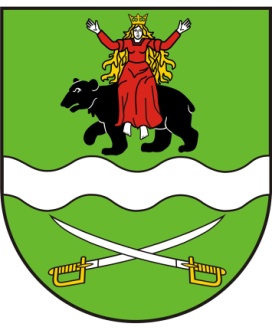 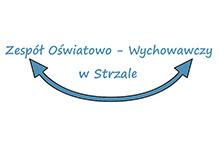 Gminny konkurs plastyczny „Bocian- zwiastun wiosny”.Publiczne Przedszkole w Strzale zaprasza dzieci do wzięcia udziału w Gminnym Konkursie Plastycznym „Bocian –zwiastun wiosny” pod honorowym patronatem Wójta Gminy Siedlce.Celem konkursu jest:- rozwijanie kreatywności, uzdolnień plastycznych i wrażliwości artystycznej dzieci;- zachęcenie do samodzielnego poszukiwania informacji o bocianach i ich środowisku;- promowanie osiągnięć uczniów uzdolnionych plastycznie;- wzbogacenie warsztatu plastycznego i rozwijanie różnorodnych form i technik plastycznych.Zasady uczestnictwaKonkurs przeznaczony jest dla dzieci w wieku przedszkolnym tj. 3-6 lat. Z każdej placówki można dostarczyć po dwie prace z każdej grupy wiekowej (tj. dwie prace z 3- latków, dwie prace z 4- latków, dwie prace z 5- latków, dwie prace z 6- latków). Do konkursu dopuszcza się wszelkie techniki plastyczne płaskie w formacie A4.Każda praca powinna opatrzona być metryczką:- imię i nazwisko wykonawcy;- wiek dziecka;- nazwę, adres korespondencyjny, adres e-mail przedszkola;- imię i nazwisko nauczyciela- opiekuna oraz numer telefonu;Kryteria oceny- estetyka wykonanych prac;- oryginalność i pomysłowość;- zgodność pracy z teamtem;- samodzielność wykonania pracy;- walory artystyczne.Miejsce i terminPrace należy nadesłać lub dostarczyć osobiście w terminie do 15.03.2019r. na adres organizatora.Zespół Oświatowo- Wychowawczy w StrzaleUl. Sokołowska 108-110 SiedlceOcena pracOceny prac dokona powołana przez organizatorów komisja konkursowa. Roztrzygnięcie i ogłoszenie wyników konkursu odbędzie się dnia 21.03.2019r.        na stronie internetowej organizatora http://www.strzala.gminasiedlce.pl/.Wszyscy laureaci konkursu wraz z opiekunami zostaną zaproszeni dnia 26.03.2019r. o godzinie 09:00 na uroczyste wręczenie nagród.Postanowienia końcowePrace plastyczne przechodzą na własność organizatora i nie będą zwracane autorom.Prace niezgodne z regulaminem lub nadesłane po terminie nie będą oceniane. Liczy się data stempla pocztowego.Organizator nie ponosi odpowiedzialności za działania niezawinione z jego winy.Koordynatorzy konkursuKatarzyna Kaczor 509-460-556Natalia Chojecka 519-630-877-